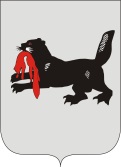 ИРКУТСКАЯ ОБЛАСТЬСЛЮДЯНСКАЯТЕРРИТОРИАЛЬНАЯ ИЗБИРАТЕЛЬНАЯ КОМИССИЯг. СлюдянкаО регистрации Якимова Александра Алексеевичакандидатом в депутаты Думы муниципального образования Слюдянский район шестого созыва по одномандатному избирательному округу № 14Проверив соответствие порядка выдвижения гражданина Российской Федерации Якимова Александра Алексеевича кандидатом в депутаты Думы муниципального образования Слюдянский район шестого созыва по одномандатному избирательному округу №14 требованиям Закона Иркутской области от 11 ноября 2011 года № 116-ОЗ «О муниципальных выборах в Иркутской области» (далее – Закон) и представленные для регистрации кандидата документы, в соответствии с пунктом 3 части 4 статьи 32, частью 2 статьи 34, частью 1 статьи 62 указанного Закона, Слюдянская территориальная избирательная комиссияРЕШИЛА:1. Зарегистрировать кандидатом в депутаты Думы муниципального образования Слюдянский район шестого созыва по одномандатному избирательному округу № 14 Якимова Александра Алексеевича, гражданина Российской Федерации, дата рождения – 20 марта 1981 г., работающего журналистом ООО «Ноябрь ЛТД», проживающего в г. Байкальск Слюдянского района Иркутской области, выдвинутого избирательным объединением региональным отделением политической партии СПРАВЕДЛИВАЯ РОССИЯ в Иркутской области, «01» марта  2018 года в 15 часов 10 минут.2. Выдать Якимову Александру Алексеевичу удостоверение установленного образца.3. Направить копию решения в газету «Славное море», а также разместить на официальном сайте администрации муниципального образования Слюдянский район: http://www.sludyanka.ru/ в разделе «Избирательная комиссия».Председатель комиссии                      		           	Н.Л. ЛазареваСекретарь комиссии                                                                  Н.Л. ТитоваР Е Ш Е Н И ЕР Е Ш Е Н И Е01 марта 2018 года№ 69/557 